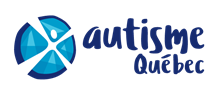 Inscription Répits Les potes 2022-2023Inscription Répits Les potes 2022-2023Inscription Répits Les potes 2022-2023IDENTIFICATIONIDENTIFICATIONIDENTIFICATIONIDENTIFICATIONNom du participant :      Date de naissance :      Nom du parent :      Coordonnées du parent (courriel et téléphone) Courriel :                                                                      Téléphone :       Nom du participant :      Date de naissance :      Nom du parent :      Coordonnées du parent (courriel et téléphone) Courriel :                                                                      Téléphone :       Nom du participant :      Date de naissance :      Nom du parent :      Coordonnées du parent (courriel et téléphone) Courriel :                                                                      Téléphone :       Nom du participant :      Date de naissance :      Nom du parent :      Coordonnées du parent (courriel et téléphone) Courriel :                                                                      Téléphone :       CHOIX DES DATESCHOIX DES DATESCHOIX DES DATESCHOIX DES DATESDATESDATESCHOIX(Sélectionner les dates désirées)Je n’ai pas de préférence, mais j’aimerais avoir       répits.Je n’ai pas de préférence, mais j’aimerais avoir       répits.Je n’ai pas de préférence, mais j’aimerais avoir       répits.Je n’ai pas de préférence, mais j’aimerais avoir       répits.23 au 25 septembre 202223 au 25 septembre 202228 au 30 octobre 202228 au 30 octobre 202211 au 13 novembre 202211 au 13 novembre 20229 au 11 décembre 20229 au 11 décembre 202227 au 29 janvier 202327 au 29 janvier 202324 au 26 février 202324 au 26 février 202317 au 19 mars 202317 au 19 mars 202321 au 23 avril 202321 au 23 avril 202326 au 28 mai 202326 au 28 mai 202316 au 18 juin 202316 au 18 juin 2023PAIEMENTPAIEMENTPAIEMENTNom du payeur : Nom du payeur : Nom du payeur : Lien avec le campeur (parent ou répondant) :  Lien avec le campeur (parent ou répondant) :  Lien avec le campeur (parent ou répondant) :  Organisme* (ex : CSSS) : Organisme* (ex : CSSS) : Organisme* (ex : CSSS) : Nom de l’agente administrative (autre que travailleuse sociale) : Nom de l’agente administrative (autre que travailleuse sociale) : Nom de l’agente administrative (autre que travailleuse sociale) : Adresse : Adresse : Adresse : Ville : QuébecProvince : QuébecCode postal :      Courriel : Courriel : Courriel : Coordonnées téléphoniques : Coordonnées téléphoniques : Coordonnées téléphoniques : Désirez-vous un reçu :     OUI        ou     NON   Désirez-vous un reçu :     OUI        ou     NON   Désirez-vous un reçu :     OUI        ou     NON   Assurez-vous de nous avoir remis les documents suivants :- Une copie d’un document confirmant le diagnostic de votre enfant (si c’est sa première inscription à Autisme Québec)- Si vous ne nous l’avez pas déjà fait parvenir lors de l’inscription au camp d’été 2022, le document intitulé Fiche d’information du participant (disponible sur notre site internet sous l’onglet des Services directs).Vous devez remplir la Fiche du participant chaque année.Assurez-vous de nous avoir remis les documents suivants :- Une copie d’un document confirmant le diagnostic de votre enfant (si c’est sa première inscription à Autisme Québec)- Si vous ne nous l’avez pas déjà fait parvenir lors de l’inscription au camp d’été 2022, le document intitulé Fiche d’information du participant (disponible sur notre site internet sous l’onglet des Services directs).Vous devez remplir la Fiche du participant chaque année.Assurez-vous de nous avoir remis les documents suivants :- Une copie d’un document confirmant le diagnostic de votre enfant (si c’est sa première inscription à Autisme Québec)- Si vous ne nous l’avez pas déjà fait parvenir lors de l’inscription au camp d’été 2022, le document intitulé Fiche d’information du participant (disponible sur notre site internet sous l’onglet des Services directs).Vous devez remplir la Fiche du participant chaque année.